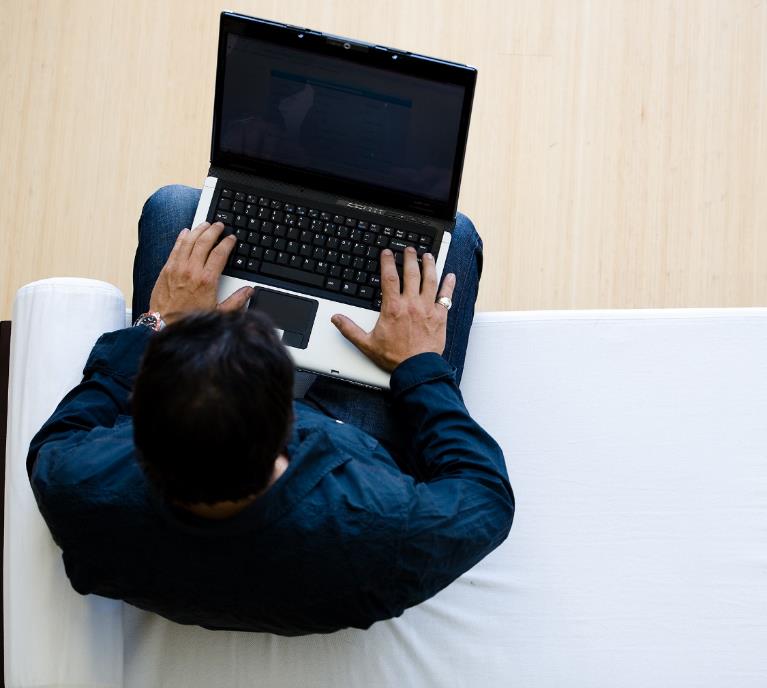 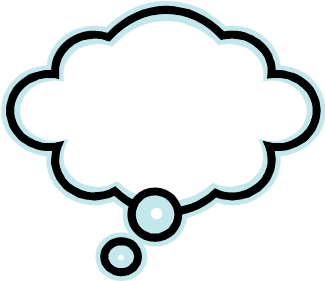 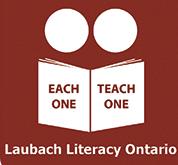 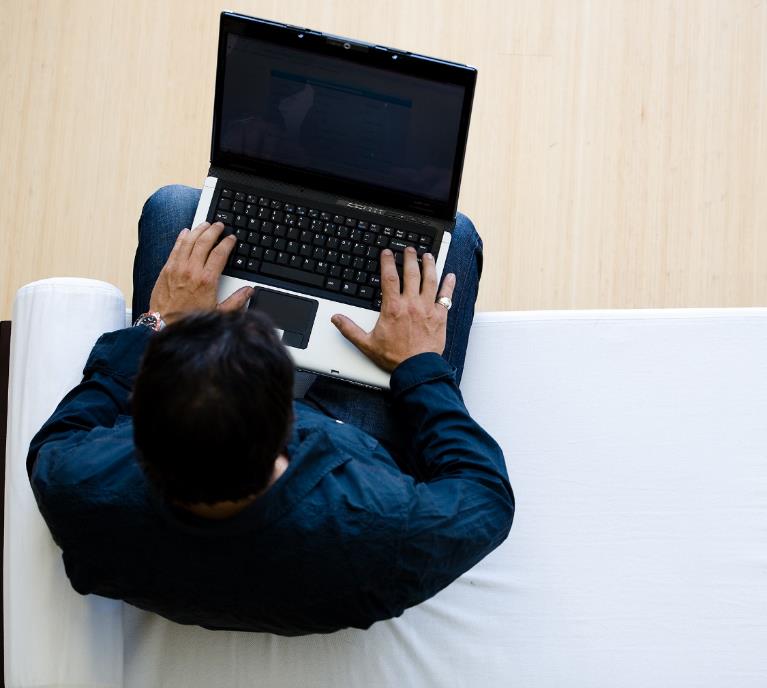 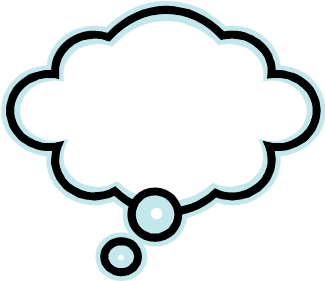 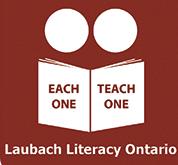 Acknowledgements: Project Consultant: Robyn Cook-Ritchie Managed by: Lana Faessler Published by: 	Laubach Literacy Ontario 8A-65 Noecker Street Waterloo, ON N2J 2R6 T: 519.743.3309 F: 519.743.7520 Website: http://www.laubach-on.ca/ April 2015All website links were accurate at the time of original distribution in April 2015.  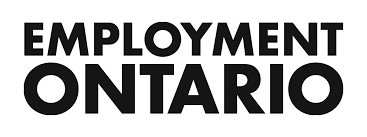 This Employment Ontario project was funded by the Ontario government.Slide 14Slide 15Work in a group to come up with a “perfect society”.__________________________________________________________________________________________________________________________________________________________________________________________________________________________________________________________________________________________________________________________________________________________________________________________________________________________________________________________________________________________________________________________________________________________________________________________________________________________________________________________________________________________________________________________________________________________________________________________________________________________________________________________________________________Slide 16What makes you happy?Write down or draw ten things that make you happy.  1.2.3.4.5.6.7.8.9. 10.2. Share your list with a partner.  Discuss the things that make you happy and why. 3.  Work with another pair and share your lists.  Based on your lists brainstorm the most common categories for happiness.  Write them below.4. Share your categories with the rest of the group. Discuss the similarities and differences.Slide 17Think outside the box This is a metal coat hanger.  List as many different possible uses for this item you can come up with.  It can be any material, shape, or size.  You can cut it or shrink it.  Share you ideas with the group.__________________________________________________________________________________________________________________________________________________________________________________________________________________________________________________________________________________________________________________________________________________________________________________________________________________________________________________________________________________________________________________________________________________________________________________________________________________________________________________________________________________________________________________________________________________________________________________________________________________________________________________________________________________Slide 18Can you think of any other examples of graphic organizers?
Have you ever used a graphic organizer?  If so, what did you use it for?__________________________________________________________________________________________________________________________________________________________________________________________________________________________________________________________________________________________________________________________________________________________________________________________________________________________________________________________________________________________________________________________________________________________________________________________________________________________________________________________________________________________________________________________________________________________________________________________________________________________________________________________________________________Slide 19__________________________________________________________________________________________________________________________________________________________________________________________________________________________________________________________________________________________________________________________________________________________________________________________________________________________________________________________________________________________________________________________________________________________________________________________________________________________________________________________________________________________________________________________________________________________________________________________________________________________________________________________________________________Slide 20__________________________________________________________________________________________________________________________________________________________________________________________________________________________________________________________________________________________________________________________________________________________________________________________________________________________________________________________________________________________________________________________________________________________________________________________________________________________________________________________________________________________________________________________________________________________________________________________________________________________________________________________________________________Slide 21____________________________________________________________________________________________________________________________________________________________________________________________________________________________________________________________________________________________________________________________________________________________________________________________________________________________________________________________________________________________________________________________________________________________________________________________________________________________________________________________________________________________________________________________________________________________________________________________________________________________________________________________________________________________Slide 22Think of a problem you have right now and draw a graphic organizer to diagram it in the space below.Slide 23__________________________________________________________________________________________________________________________________________________________________________________________________________________________________________________________________________________________________________________________________________________________________________________________________________________________________________________________________________________________________________________________________________________________________________________________________________________________________________________________________________________________________________________________________________________________________________________________________________________________________________________________________________________Slide 24Slide 25